a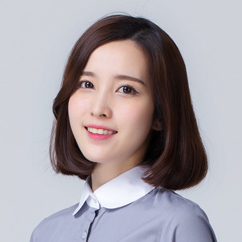 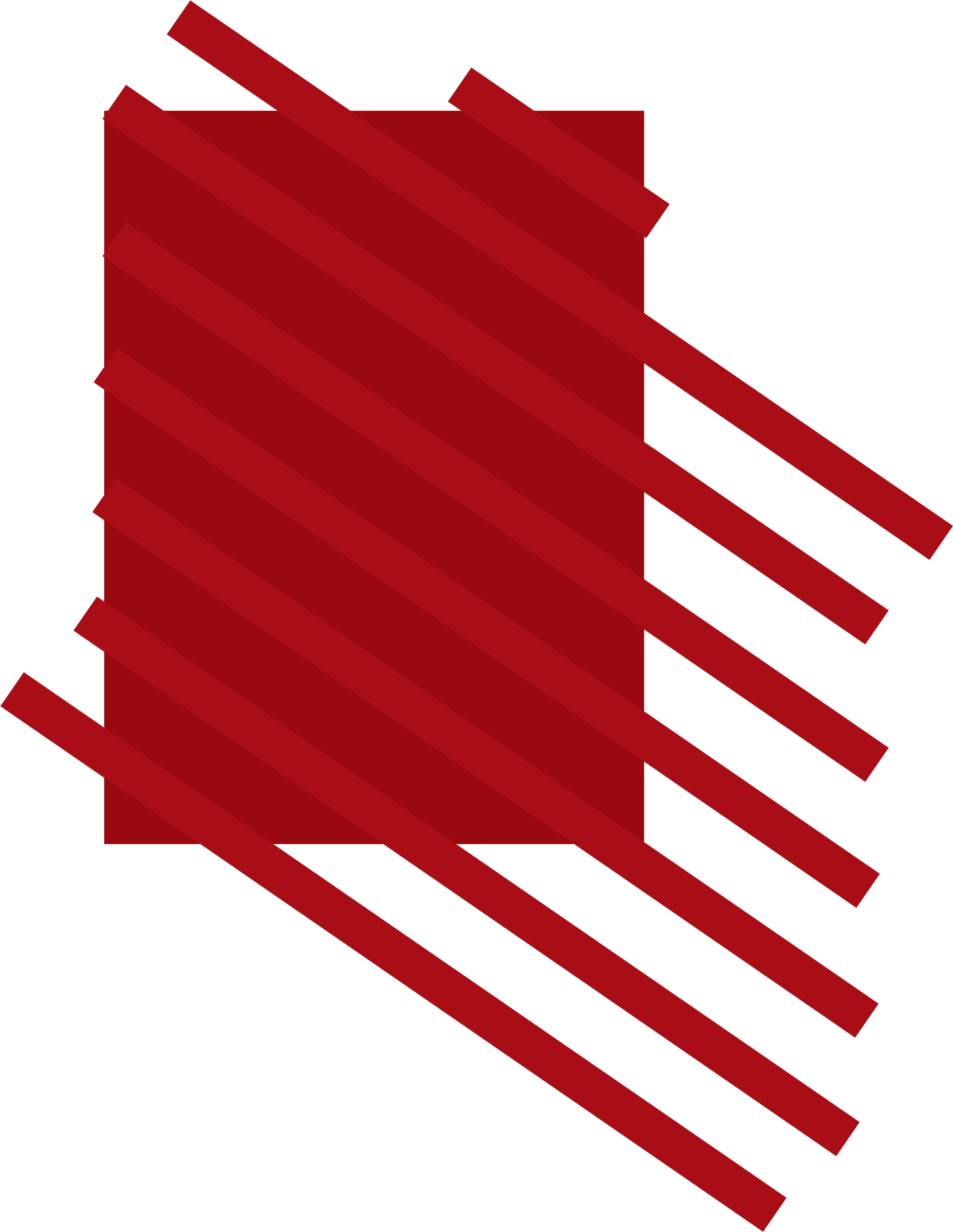 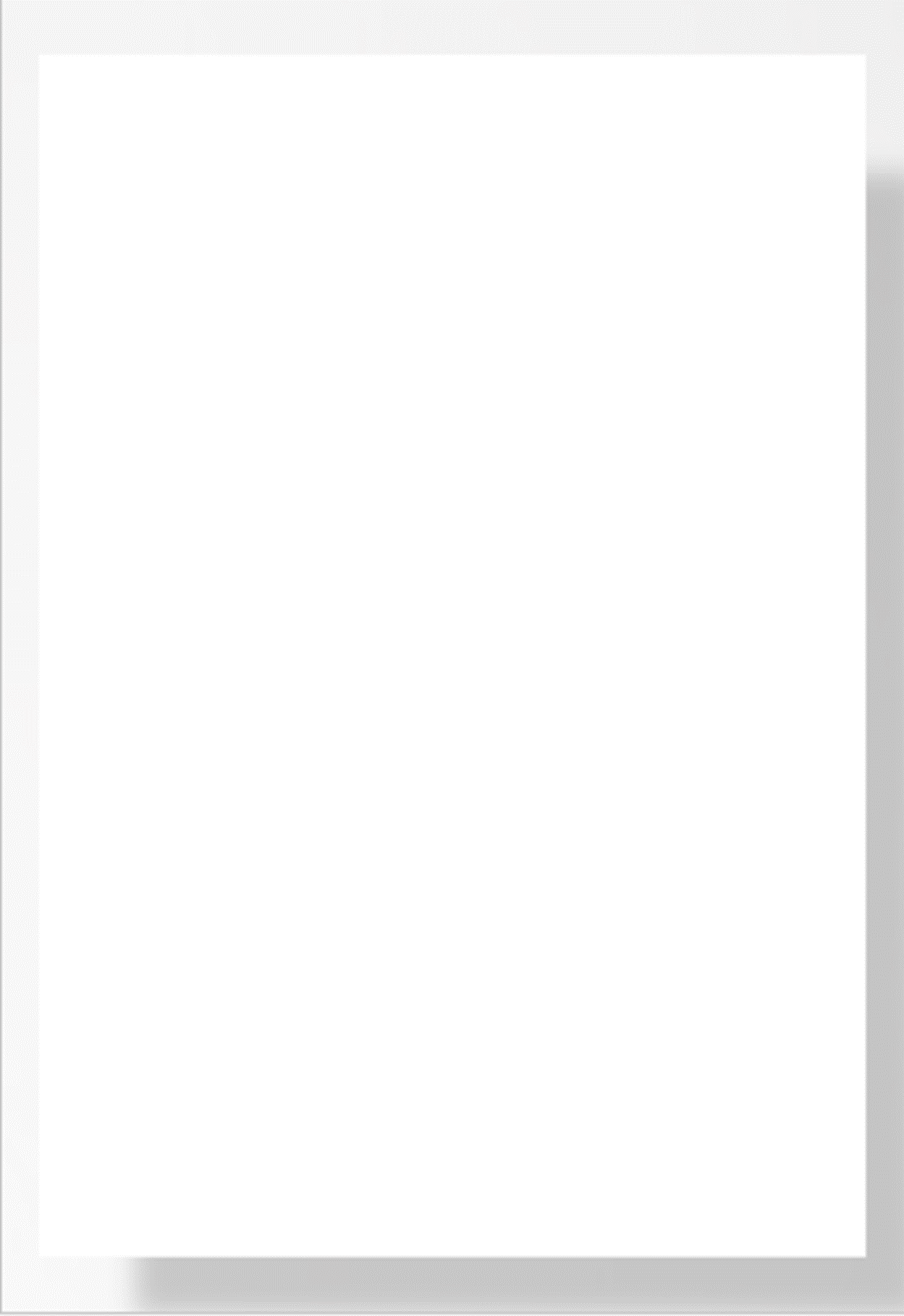 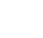 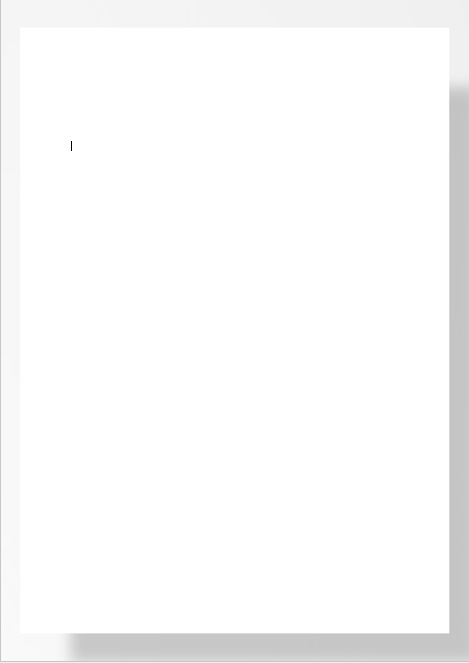 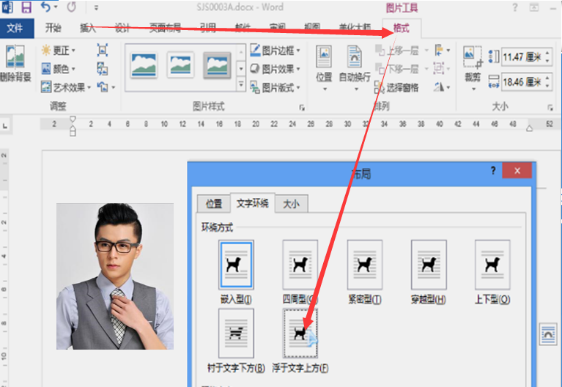 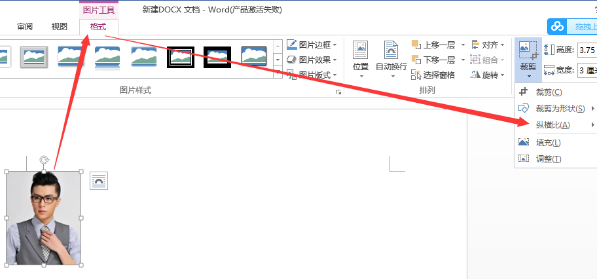 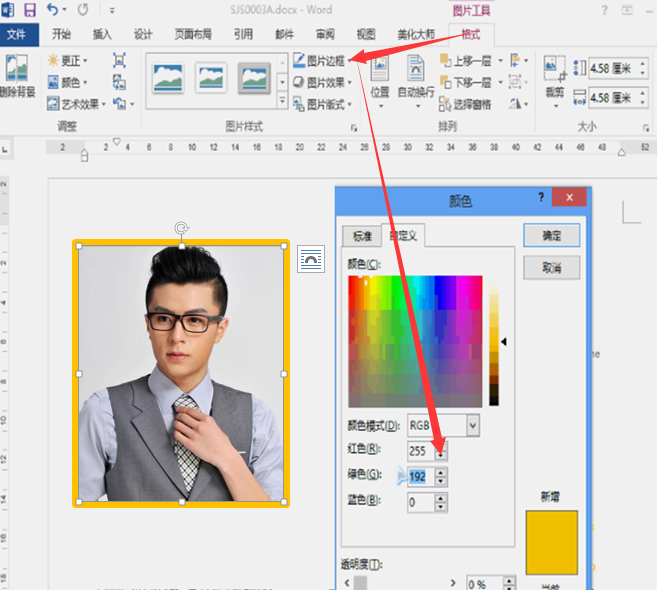 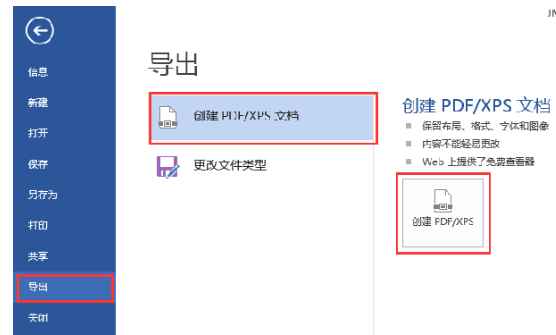 